            ΕΛΛΗΝΙΚΗ ΔΗΜΟΚΡΑΤΙΑΠΕΡΙΦΕΡΕΙΑ ΚΕΝΤΡΙΚΗΣ ΜΑΚΕΔΟΝΙΑΣ                      Π.Ε. ΗΜΑΘΙΑΣ 				 ΔΗΜΟΣ ΗΡΩΙΚΗΣ ΠΟΛΕΩΣ  ΝΑΟΥΣΑΣ					ΑΠΟΣΠΑΣΜΑΑπό το Πρακτικό της αριθμ. 50ης - 15/11/2022    Δημόσιας ΤακτικήςΣυνεδρίασης της Οικονομικής Επιτροπής του Δήμου Η.Π. ΝάουσαςΑριθμός  Απόφασης 506/2022ΘΕΜΑ: Έγκριση της 15ης Αναμόρφωσης    Προϋπολογισμού του Δ. Ηρωικής Πόλεως Νάουσας έτους  2022 (Ο.Υ.) και εισήγηση στο Δημοτικό Συμβούλιο.Στη Νάουσα  και στο δημοτικό κατάστημα σήμερα στις 15 του μήνα Νοεμβρίου  του έτους 2022  ημέρα της εβδομάδας Τρίτη  και ώρα 13:00   συνήλθε σε   δημόσια Τακτική Συνεδρίαση η Οικονομική Επιτροπή, ύστερα από τη με αρ. πρωτ. 19147/11-11-2022 έγγραφη πρόσκληση της Προέδρου, που δόθηκε στον κάθε σύμβουλο σύμφωνα με τις διατάξεις του άρθρου 75 του Ν.3852/2010 (ΦΕΚ Α' 87) «Νέα Αρχιτεκτονική της Αυτοδιοίκησης και της Αποκεντρωμένης Διοίκησης – Πρόγραμμα Καλλικράτης», όπως αντικαταστάθηκε από το άρθρο 77 του Ν. 4555/18 και ισχύει σήμερα και την με αριθμό 380 αρ. πρωτ. 39456/15-06-2022 εγκύκλιο  του Υπουργείου Εσωτερικών και την  KYA Αριθμ.  ΚΥΑ  Δ1α/Γ.Π.οικ. 55384/30.09.2022 (ΦΕΚ 5129/01.10.2022 τεύχος Β')Αφού διαπιστώθηκε ότι υπάρχει νόμιμη απαρτία (άρθρο 75 του Ν.3852/10), δεδομένου ότι σε σύνολο εννέα (9) μελών ήταν παρόντα (δια ζώσης) τα πέντε  (5)  μέλη:	  ΠΑΡΟΝΤΕΣ				                     	ΑΠΟΝΤΕΣΜπαλτατζίδου Θεοδώρα (Πρόεδρος)                1) Βαλσαμίδης ΣταύροςΛακηνάνος Αγγελάκης                                       2)  Αδαμίδης Παύλος                                                 Τσέλιος Σταύρος                                                3) Δολδούρης ΘεόδωροςΘανασούλης Δημήτριος                                    4) Καραγιαννίδης ΑντώνιοςΤασιώνας Γεώργιος                                                                                                                                                                                         Οι οποίοι δεν προσήλθαν αν και νόμιμα προσκλήθηκανΣτη συνεδρίαση ήταν παρούσα και η Ανθοπούλου Μυρούλα υπάλληλος του Δήμου για την τήρηση των πρακτικών.             Η Πρόεδρος  εισηγούμενη το 16ο θέμα της ημερήσιας διάταξης για την: «Έγκριση της 15ης Αναμόρφωσης    Προϋπολογισμού του Δ. Ηρωικής Πόλεως Νάουσας έτους  2022 (Ο.Υ.) και εισήγηση στο Δημοτικό Συμβούλιο», ανέφερε την υπ’ αρ. 19274/14-11-2022 εισήγηση του προϊσταμένου του Οικονομικού Τμήματος της Δ/νσης Οικονομικών Υπηρεσιών η οποία έχει ως εξής:Σύμφωνα με την παραγρ.1 & 2 του άρθρου 77 Ν. 4172/2013 όπως αντικατ/κε με το άρθρο 189 του Ν. 4555/18, ΦΕΚ-133 Α/19-7-18 όπου ορίζονται τα εξής: «1. Με κοινή απόφαση των Υπουργών Οικονομικών και Εσωτερικών που εκδίδεται τον Ιούλιο κάθε έτους, ύστερα από γνώμη της Κεντρικής Ένωσης Δήμων Ελλάδας (ΚΕΔΕ), παρέχονται οδηγίες για την κατάρτιση, εκτέλεση και αναμόρφωση του προϋπολογισμού των δήμων και ρυθμίζεται κάθε άλλο σχετικό θέμα για την εφαρμογή των επόμενων παραγράφων. Με όμοια απόφαση, μπορεί επίσης να καθορίζονται ανώτατα όρια για την εκτίμηση των ιδίων εσόδων ή επιμέρους ομάδων τους που εγγράφονται στον προϋπολογισμό και ορίζονται τα ίδια έσοδα ή ομάδες αυτών. 2. Ο προϋπολογισμός καταρτίζεται με βάση τις οδηγίες που παρέχονται ετησίως με την κοινή απόφαση των Υπουργών Οικονομικών και Εσωτερικών της παραγράφου 1 και ύστερα από αιτιολογημένη εισήγηση της Οικονομικής Υπηρεσίας του δήμου, για το εκτιμώμενο ύψος εσόδων και ιδίως των ιδίων εσόδων, σύμφωνα με τις οδηγίες αυτές.» εκδόθηκε η Κ.Υ.Α.55040/26-07-21 (ΦΕΚ/3291 Β): «Παροχή οδηγιών για την κατάρτιση του προϋπολογισμού των δήμων, οικονομικού έτους 2022 – μερική τροποποίηση της υπ’ αριθμ. 7028/2004 (Β΄ 253) απόφασης».Στην παραγρ 5 του άρθρου 77 Ν. 4172/2013 όπως αντικατ/κε με το άρθρο 189 του Ν. 4555/18, ΦΕΚ-133 Α/19-7-18  ορίζεται ότι ότι η εκτελεστική επιτροπή, στο πλαίσιο των αρμοδιοτήτων της που αφορούν την προετοιμασία κατάρτισης του προϋπολογισμού, καταθέτει το προσχέδιο αυτού στην οικονομική επιτροπή. Για τη σύνταξη του προσχεδίου, η εκτελεστική επιτροπή συγκεντρώνει και αξιολογεί τυχόν προτάσεις των υπηρεσιών του δήμου, καθώς και τη γνώμη της επιτροπής διαβούλευσης του άρθρου 76 του ν. 3852/2010. Η μη διατύπωση γνώμης επί του προϋπολογισμού από την επιτροπή διαβούλευσης, δεν κωλύει τη σύνταξη του προσχεδίου αυτού από την εκτελεστική επιτροπή. Εάν το προσχέδιο δεν καταρτιστεί ή δεν υποβληθεί εμπρόθεσμα στην οικονομική επιτροπή, τότε καταρτίζεται από αυτήν. Η εκτελεστική επιτροπή και η επιτροπή διαβούλευσης διατυπώνουν τη γνώμη τους, μόνο κατά το στάδιο κατάρτισης του προϋπολογισμού και δεν απαιτείται εκ νέου γνωμοδότησή τους για όποιες αναμορφώσεις του ακολουθήσουν.Η αναμόρφωση του προϋπολογισμού αποτελεί ουσιαστικά τροποποίηση της απόφασης με την οποία ψηφίζεται αυτός. Ως εκ τούτου, για τις αναμορφώσεις ακολουθείται η ίδια διαδικασία που ακολουθείται για την ψήφιση του προϋπολογισμού, συμπεριλαμβανομένων των διατάξεων των παρ. 8 & 9 του άρθρου 77 του ν. 4172/2013, όπως πλέον ισχύουν. Συνεπώς, κατατίθενται προς ψήφιση και εναλλακτικές προτάσεις, εφόσον υπάρχουν τέτοιες. Τα ανωτέρω ισχύουν υπό την επιφύλαξη της διάταξης της παρ. 5 του ίδιου άρθρου «Η εκτελεστική επιτροπή και η επιτροπή διαβούλευσης διατυπώνουν τη γνώμη τους, μόνο κατά το στάδιο κατάρτισης του προϋπολογισμού και δεν απαιτείται εκ νέου γνωμοδότησή τους για όποιες αναμορφώσεις του ακολουθήσουν». (ΥΠ.ΕΣ. εγκ.108/72349/16.10.2019)          Σύμφωνα με το αρ.πρωτ.1298/12-2-15 έγγραφο της Αποκεντρωμένης Διοίκησης Μακεδονίας - Θράκης και τις διατάξεις του άρθρου 77 παρ.4 του Ν.4172/2013 η οικονομική επιτροπή πρέπει να εισηγείται τις αναμορφώσεις του Προϋπολογισμού προς το Δημοτικό Συμβούλιο όπως εισηγείται το σχέδιο του Προϋπολογισμού.	      Λαμβάνοντας υπόψη το με αρ. πρωτ. 9266/12-1-2022 έγγραφο της Αποκεντρωμένης Διοίκησης Μακεδονίας – Θράκης με το οποίο εγκρίθηκε η υπ.αριθμ. 190/2021 απόφαση του Δημοτικού Συμβουλίου «Έγκριση ή μη Προϋπολογισμού και Ολοκληρωμένου Πλαισίου Δράσης (Ο.Π.Δ.) έτους 2022» η Οικονομική Υπηρεσία εισηγείται προς το Δ.Σ. την αναμόρφωση του Προϋπολογισμού έτους 2022 με ποσά που μεταφέρονται από το αποθεματικό αναλυτικά ως εξής:ΩΣ ΠΡΟΣ ΤΑ ΕΣΟΔΑΩΣ ΠΡΟΣ ΤΑ ΕΞΟΔΑΑ.ΜΕΙΩΣΕΙΣ ΚΩΔΙΚΩΝΑκολούθως, η Πρόεδρος κάλεσε τα μέλη να αποφασίσουν σχετικά.Ο κ. Λακηνάνος τοποθετήθηκε: Όπως έχουμε πει υπάρχουν κωδικοί που συμφωνούμε, όπως για παράδειγμα η επιχορήγηση, όλες οι τακτικές αποδοχές υπαλλήλων με τις εργοδοτικές εισφορές, οι επιχορηγήσεις συλλόγων κ.λ.π.Διαφωνούμε  με την πολιτική εισόδου όλο και περισσότερων ελ. επαγγελματιών  στις υπηρεσίες του Δήμου ως αποτέλεσμα υποστελέχωσης, γενικότερα με τα διάφορα χρεωλύσια και τόκους δανείων, δικαστικά έξοδα που πολλές φορές είναι αποτέλεσμα σύγκρουση Δήμου με εργαζόμενους και προμηθευτές κ.λ.π.Για αυτό λευκό Ο κ. Τσέλιος τοποθετήθηκε ως εξής: Αν και διαφωνώ με επι μέρους κωδικούς, ψηφίζω ναι.Τα μέλη ψήφισαν ως εξής: ΛΕΚΟ ψήφισε ένα μέλος, ο κ. Λακηνάνος.ΝΑΙ ψήφισαν τέσσερα (4) μέλη, ως εξής: Μπαλτατζίδου Θ. (πρόεδρος), Τσέλιος Στ., Θανασούλης Δ., Τασιώνας Γ.Η Οικονομική Επιτροπή λαμβάνοντας υπόψηΤην εισήγηση της προέδρου.Την υπ’ αρ. 19274/14-11-2022 εισήγηση του προϊσταμένου του Οικονομικού Τμήματος της Δ/νσης Οικονομικών ΥπηρεσιώνΤο άρθρο 72 του Ν 3852/2010 όπως τροποποιήθηκε και ισχύειΤα άρθρα 155-162 του Ν.3463/06 (Κώδικας Δήμων & Κοινοτήτων),που αφορούν την κατάρτιση  προϋπολογισμού των Δήμων και κοινοτήτων, όπως πλέον ισχύουν.Τις διατάξεις του άρθρου 77 του Ν. 4172/2013 (ΦΕΚ 167/Α΄/23.07.2013) όπως τροποποιήθηκε με το Ν. 4555/18, ΦΕΚ-133 Α/19-7-18και ισχύει σήμερα.Τα οριζόμενα στην υπ' αριθμ.  Κ.Υ.Α.55040/26-07-21 (ΦΕΚ/3291 Β): «Παροχή οδηγιών για την κατάρτιση του προϋπολογισμού των δήμων, οικονομικού έτους 2022 – μερική τροποποίηση της υπ’ αριθμ. 7028/2004 (Β΄ 253) απόφασης».Την υπ’ αριθμ. 9266/12-1-2022 απόφαση της Αποκεντρωμένης Διοίκησης Μακεδονίας – Θράκης με την οποία  εγκρίθηκε η υπ. αριθμ. 190/2021 απόφαση του  Δημοτικού Συμβουλίου  «Έγκριση ή μη Προϋπολογισμού και Ολοκληρωμένου Πλαισίου Δράσης (Ο.Π.Δ.) έτους 2022». To γεγονός ότι δεν κατατέθηκε εναλλακτική πρόταση και συνοδευόμενη από αιτιολογική έκθεση και εισήγηση της Οικονομικής Υπηρεσίας (παρ. 8 του άρθρου 77 του Ν 4172/2013 όπως ισχύει σήμερα)Το αποτέλεσμα της φανερής ψηφοφορίαςΑΠΟΦΑΣΙΖΕΙ ΟΜΟΦΩΝΑ (στις καταμετρηθείσες ψήφους)Συντάσσει την 15η Αναμόρφωση     Προϋπολογισμού έτους  2022 (Ο.Υ.)  του Δήμου Ηρωικής Πόλεως Νάουσας, όπως εμφανίζεται στον ανωτέρω πίνακα και σύμφωνα με την   εισήγηση της Υπηρεσίας   και εισηγείται την απόφαση αυτή στο Δημοτικό Συμβούλιο Ηρ. Πόλης Νάουσας προς έγκριση και λήψη σχετικής απόφασης.Η απόφαση αυτή πήρε αύξοντα αριθμό 506/2022Αφού αναγνώστηκε το πρακτικό αυτό υπογράφεται ως ακολούθωςΑΚΡΙΒΕΣ ΑΝΤΙΓΡΑΦΟΗ ΠΡΟΕΔΡΟΣ                                                          ΜΠΑΛΤΑΤΖΙΔΟΥ ΘΕΟΔΩΡΑΑΥΞΗΣΗ ΚΩΔΙΚΟΥ ΕΣΟΔΟΥ06.00.1219.007Επιχορήγηση  Δήμων για την εξόφληση υποχρεώσεων από διαταγές πληρωμής και τελεσίδικες δικαστικές αποφάσεις Επιχορήγηση σύμφωνα με το αρ.πρωτ.67552/14.10.2022 έγγρα-φο του Υπ.Εσωτερικών   (ΑΔΑ: ΨΑΙΡ46ΜΤΛ6-ΙΘΦ) για την εξόφληση υποχρεώσεων από διαταγές πληρωμής και τελεσίδικες δικαστικές αποφάσεις που έχουν καταστεί τελεσίδικες έως 24/3/22  Αντίστ. αύξηση κωδ. εξόδου: 02.00.6492   4.995,43ΣΤΟ ΑΠΟΘΕΜΑΤΙΚΟΘα πρέπει να επισημανθεί ότι με τις παραπάνω μεταβολές που γίνονται στους κωδικούς εσόδων δεν αυξάνεται  το ανώτατο επιτρεπόμενο όριο του συνολικού αθροίσματος της Ομάδας Ι .  Εγκεκριμένος Προϋπολογισμός 2022: 4.277.031,58€ ( παράγραφος Β.1 του άρθρου 3 της Κ.Υ.Α 55040/26-07-21 (ΦΕΚ/3291 Β)Θα πρέπει να επισημανθεί ότι με τις παραπάνω μεταβολές που γίνονται στους κωδικούς εσόδων δεν αυξάνεται  το ανώτατο επιτρεπόμενο όριο του συνολικού αθροίσματος της Ομάδας Ι .  Εγκεκριμένος Προϋπολογισμός 2022: 4.277.031,58€ ( παράγραφος Β.1 του άρθρου 3 της Κ.Υ.Α 55040/26-07-21 (ΦΕΚ/3291 Β)Θα πρέπει να επισημανθεί ότι με τις παραπάνω μεταβολές που γίνονται στους κωδικούς εσόδων δεν αυξάνεται  το ανώτατο επιτρεπόμενο όριο του συνολικού αθροίσματος της Ομάδας Ι .  Εγκεκριμένος Προϋπολογισμός 2022: 4.277.031,58€ ( παράγραφος Β.1 του άρθρου 3 της Κ.Υ.Α 55040/26-07-21 (ΦΕΚ/3291 Β)Θα πρέπει να επισημανθεί ότι με τις παραπάνω μεταβολές που γίνονται στους κωδικούς εσόδων δεν αυξάνεται  το ανώτατο επιτρεπόμενο όριο του συνολικού αθροίσματος της Ομάδας Ι .  Εγκεκριμένος Προϋπολογισμός 2022: 4.277.031,58€ ( παράγραφος Β.1 του άρθρου 3 της Κ.Υ.Α 55040/26-07-21 (ΦΕΚ/3291 Β)Θα πρέπει να επισημανθεί ότι με τις παραπάνω μεταβολές που γίνονται στους κωδικούς εσόδων δεν αυξάνεται  το ανώτατο επιτρεπόμενο όριο του συνολικού αθροίσματος της Ομάδας Ι .  Εγκεκριμένος Προϋπολογισμός 2022: 4.277.031,58€ ( παράγραφος Β.1 του άρθρου 3 της Κ.Υ.Α 55040/26-07-21 (ΦΕΚ/3291 Β)Θα πρέπει να επισημανθεί ότι με τις παραπάνω μεταβολές που γίνονται στους κωδικούς εσόδων δεν αυξάνεται  το ανώτατο επιτρεπόμενο όριο του συνολικού αθροίσματος της Ομάδας Ι .  Εγκεκριμένος Προϋπολογισμός 2022: 4.277.031,58€ ( παράγραφος Β.1 του άρθρου 3 της Κ.Υ.Α 55040/26-07-21 (ΦΕΚ/3291 Β) Ο ΠΑΡΑΠΑΝΩ ΚΩΔΙΚΟΣ  ΑΥΞΑΝΕΙ ΩΣ ΠΡΟΣ ΤΑ ΕΣΟΔΑ ΤΟ ΑΠΟΘΕΜΑΤΙΚΟ ΚΑΤΑ 4.995,43 Ο ΠΑΡΑΠΑΝΩ ΚΩΔΙΚΟΣ  ΑΥΞΑΝΕΙ ΩΣ ΠΡΟΣ ΤΑ ΕΣΟΔΑ ΤΟ ΑΠΟΘΕΜΑΤΙΚΟ ΚΑΤΑ 4.995,43 Ο ΠΑΡΑΠΑΝΩ ΚΩΔΙΚΟΣ  ΑΥΞΑΝΕΙ ΩΣ ΠΡΟΣ ΤΑ ΕΣΟΔΑ ΤΟ ΑΠΟΘΕΜΑΤΙΚΟ ΚΑΤΑ 4.995,43 Ο ΠΑΡΑΠΑΝΩ ΚΩΔΙΚΟΣ  ΑΥΞΑΝΕΙ ΩΣ ΠΡΟΣ ΤΑ ΕΣΟΔΑ ΤΟ ΑΠΟΘΕΜΑΤΙΚΟ ΚΑΤΑ 4.995,434.995,43ΜΕΙΩΣΗ ΚΩΔΙΚΟΥ ΕΞΟΔΟΥ02.00.6117.001Αμοιβές λοιπών ελευθέρων επαγγελματιών εκτελούντων ειδικές υπηρεσίεςΜείωση του κωδικού γιατί θα γίνει μικρότερη δαπάνη έως τέλος του έτους .   Διαμορφωμένος Προυπολ.2022 : 16.500,00 Τιμολογηθέντα: 5.183,20  6.000,00ΣΤΟ ΑΠΟΘΕΜΑΤΙΚΟΜΕΙΩΣΗ ΚΩΔΙΚΟΥ ΕΞΟΔΟΥ02.00.6432Δαπάνες εκθέσεων στο εσωτερικό και στο εξωτερικόΜείωση του κωδικού γιατί θα γίνει μικρότερη δαπάνη έως τέλος του έτους .  Διαμορφωμένος Προυπολ.2022 : 4.000,00 Τιμολογηθέντα:1.240,00 2.760,00ΣΤΟ ΑΠΟΘΕΜΑΤΙΚΟΜΕΙΩΣΗ ΚΩΔΙΚΟΥ ΕΞΟΔΟΥ02.00.6516Χρεολύσια δανείων εσωτερικούΜείωση του κωδικού γιατί θα γίνει μικρότερη δαπάνη έως τέλος του έτους .  Διαμορφωμένος Προυπολ.2022 : 40.000,00 Τιμολογηθέντα: 562,16  25.000,00ΣΤΟ ΑΠΟΘΕΜΑΤΙΚΟΜΕΙΩΣΗ ΚΩΔΙΚΟΥ ΕΞΟΔΟΥ02.00.6521Τόκοι δανείων εσωτερικούΜείωση του κωδικού γιατί θα γίνει μικρότερη δαπάνη έως τέλος του έτους .  Διαμορφωμένος Προυπολ.2022 : 14.000,00 Τιμολογηθέντα: 0,00  8.000,00ΣΤΟ ΑΠΟΘΕΜΑΤΙΚΟΜΕΙΩΣΗ ΚΩΔΙΚΟΥ ΕΞΟΔΟΥ02.00.6526Χρεολύσια δανείων εσωτερικούΜείωση του κωδικού γιατί θα γίνει μικρότερη δαπάνη έως τέλος του έτους .  Διαμορφωμένος Προυπολ.2022 : 10.000,00 Τιμολογηθέντα: 0,00  5.000,00ΣΤΟ ΑΠΟΘΕΜΑΤΙΚΟΜΕΙΩΣΗ ΚΩΔΙΚΟΥ ΕΞΟΔΟΥ02.00.6739.007Απόδοση των εισπράξεων  από δωρεές για την ΜΠ.....Μ.Μείωση του κωδικού και μεταφορά του ποσού στον κωδ.εξόδου: 02.00.6733 σύμφωνα με το με αρ.πρωτ.16997/2022 έγγραφο της Αντιδημαρχίας Διοικ/κών & Οι-κον/κων υπηρεσιών. Διαμορφω-μένος Προυπολ.2022 : 10.600,0010.000,00ΣΤΟ ΑΠΟΘΕΜΑΤΙΚΟΜΕΙΩΣΗ ΚΩΔΙΚΟΥ ΕΞΟΔΟΥ02.10.6012Αποζημίωση υπερωριακής εργασίας τακτικών υπαλλήλων και για εξαιρέσιμες ημέρες και νυκτερινές ώρες και λοιπές πρόσθετες αμοιβές.Μείωση του κωδικού γιατί θα γίνει μικρότερη δαπάνη έως τέλος του έτους .  Διαμορφωμένος Προυπολ.2022 : 8.000,00 Δεσμευθέντα: 4.516,00 Τιμολογηθέντα: 911,75  3.484,00ΣΤΟ ΑΠΟΘΕΜΑΤΙΚΟΜΕΙΩΣΗ ΚΩΔΙΚΟΥ ΕΞΟΔΟΥ02.10.6021Τακτικές αποδοχές υπαλλήλων αορίστου χρόνου  (περιλαμβάνονται βασικός μισθός, δώρα εορτών γενικά και ειδικά επιδόματα ).Μείωση του κωδικού γιατί θα γίνει μικρότερη δαπάνη έως τέλος του έτους .  Διαμορφωμένος Προυπολ.2022 : 198..000,00 Τιμολογηθέντα: 151.451,44  15.000,00ΣΤΟ ΑΠΟΘΕΜΑΤΙΚΟΜΕΙΩΣΗ ΚΩΔΙΚΟΥ ΕΞΟΔΟΥ02.20.6012Αποζημιώση υπερωριακής εργασίας και για εξαιρέσιμες ημέρες και νυκτερινές ώρες και λοιπές πρόσθετες αμοιβέςΜείωση του κωδικού γιατί θα γίνει μικρότερη δαπάνη έως τέλος του έτους . Διαμορφωμένος Προυπολ.2022 : 27.000,00 Δεσμευθέντα: 18.000,00  Τιμολογηθέντα: 11.131,24  9.000,00ΣΤΟ ΑΠΟΘΕΜΑΤΙΚΟΜΕΙΩΣΗ ΚΩΔΙΚΟΥ ΕΞΟΔΟΥ02.20.6063.002Προμήθεια ειδών ένδυσης-προστασίας κ.λ.π.Μείωση του κωδικού γιατί θα γίνει μικρότερη δαπάνη έως τέλος του έτους . Διαμορφωμένος Προυπολ.2022 : 17.000,00 Τιμολογηθέντα: 4.899,90  12.000,00ΣΤΟ ΑΠΟΘΕΜΑΤΙΚΟΜΕΙΩΣΗ ΚΩΔΙΚΟΥ ΕΞΟΔΟΥ02.30.6011Τακτικές αποδοχές τακτικών υπαλλήλων (περιλαμβάνονται βασικός μισθός, δώρα εορτών γενικά και ειδικά επιδόματα ).Μείωση του κωδικού γιατί θα γίνει μικρότερη δαπάνη έως τέλος του έτους . Διαμορφωμένος Προυπολ.2022 : 250.000,00 Τιμολογηθέντα: 214.516,42  14.000,00ΣΤΟ ΑΠΟΘΕΜΑΤΙΚΟΜΕΙΩΣΗ ΚΩΔΙΚΟΥ ΕΞΟΔΟΥ02.30.6263Συντήρηση και επισκευή μεταφορικών μέσωνΜείωση του κωδικού γιατί θα γίνει μικρότερη δαπάνη έως τέλος του έτους . Διαμορφωμένος Προυπολ.2022 : 50.000,00 Τιμολογηθέντα: 11.983,68  26.000,00ΣΤΟ ΑΠΟΘΕΜΑΤΙΚΟΜΕΙΩΣΗ ΚΩΔΙΚΟΥ ΕΞΟΔΟΥ02.35.6011Τακτικές αποδοχές τακτικών υπαλλήλων (περιλαμβάνονται βασικός μισθός, δώρα εορτών γενικά και ειδικά επιδόματα ).Μείωση του κωδικού γιατί θα γίνει μικρότερη δαπάνη έως τέλος του έτους . Διαμορφωμένος Προυπολ.2022 : 195.000,00 Τιμολογηθέντα: 169.302,31  8.000,00ΣΤΟ ΑΠΟΘΕΜΑΤΙΚΟΜΕΙΩΣΗ ΚΩΔΙΚΟΥ ΕΞΟΔΟΥ02.35.6051Εργοδοτικές εισφορές προσωπικού με συμβαση Δημοσίου ΔικαίουΜείωση του κωδικού γιατί θα γίνει μικρότερη δαπάνη έως τέλος του έτους . Διαμορφωμένος Προυπολ.2022 : 45.000,00 Τιμολογηθέντα: 34.657,31  6.000,00ΣΤΟ ΑΠΟΘΕΜΑΤΙΚΟΜΕΙΩΣΗ ΚΩΔΙΚΟΥ ΕΞΟΔΟΥ02.35.7132.003Προμήθεια ενός μεταχειρισμένου πετρελαιοκίνητου  αυτοκινήτου (Double cab ) τύπου  4*4 τετραπορτου   με καρότσαΜείωση του κωδικού γιατί δεν θα γίνει η δαπάνη σύμφωνα με το αρ.πρωτ.19481/2022 έγγραφο της Δ/νσης Περιβάλλοντος17.000,00ΣΤΟ ΑΠΟΘΕΜΑΤΙΚΟΜΕΙΩΣΗ ΚΩΔΙΚΟΥ ΕΞΟΔΟΥ02.40.6011Τακτικές αποδοχές τακτικών υπαλλήλων (περιλαμβάνονται βασικός μισθός, δώρα εορτών γενικά και ειδικά επιδόματα ).Μείωση του κωδικού γιατί θα γίνει μικρότερη δαπάνη έως τέλος του έτους . Διαμορφωμένος Προυπολ.2022 : 210.000,00 Τιμολογηθέντα: 133.280,86  60.000,00ΣΤΟ ΑΠΟΘΕΜΑΤΙΚΟΜΕΙΩΣΗ ΚΩΔΙΚΟΥ ΕΞΟΔΟΥ02.40.6051Εργοδοτικές εισφορές προσωπικού με συμβαση Δημοσίου ΔικαίουΜείωση του κωδικού γιατί θα γίνει μικρότερη δαπάνη έως τέλος του έτους . Διαμορφωμένος Προυπολ.2022 : 46.000,00 Τιμολογηθέντα: 17.197,19  13.000,00ΣΤΟ ΑΠΟΘΕΜΑΤΙΚΟ ΟΙ ΠΑΡΑΠΑΝΩ ΚΩΔΙΚΟΙ  ΑΥΞΑΝΟΥΝ ΩΣ ΠΡΟΣ ΤΑ ΕΞΟΔΑ ΤΟ ΑΠΟΘΕΜΑΤΙΚΟ ΚΑΤΑ 240.244,00 ΟΙ ΠΑΡΑΠΑΝΩ ΚΩΔΙΚΟΙ  ΑΥΞΑΝΟΥΝ ΩΣ ΠΡΟΣ ΤΑ ΕΞΟΔΑ ΤΟ ΑΠΟΘΕΜΑΤΙΚΟ ΚΑΤΑ 240.244,00 ΟΙ ΠΑΡΑΠΑΝΩ ΚΩΔΙΚΟΙ  ΑΥΞΑΝΟΥΝ ΩΣ ΠΡΟΣ ΤΑ ΕΞΟΔΑ ΤΟ ΑΠΟΘΕΜΑΤΙΚΟ ΚΑΤΑ 240.244,00 ΟΙ ΠΑΡΑΠΑΝΩ ΚΩΔΙΚΟΙ  ΑΥΞΑΝΟΥΝ ΩΣ ΠΡΟΣ ΤΑ ΕΞΟΔΑ ΤΟ ΑΠΟΘΕΜΑΤΙΚΟ ΚΑΤΑ 240.244,00240.244,00Β. ΑΥΞΗΣΕΙΣ ΚΩΔΙΚΩΝΒ. ΑΥΞΗΣΕΙΣ ΚΩΔΙΚΩΝΒ. ΑΥΞΗΣΕΙΣ ΚΩΔΙΚΩΝΒ. ΑΥΞΗΣΕΙΣ ΚΩΔΙΚΩΝΒ. ΑΥΞΗΣΕΙΣ ΚΩΔΙΚΩΝΒ. ΑΥΞΗΣΕΙΣ ΚΩΔΙΚΩΝΑΥΞΗΣΗ ΚΩΔΙΚΟΥ ΕΞΟΔΟΥ02.00.6031Τακτικές αποδοχές (περιλαμβάνονται βασικός μισθός,δωρα εορτών,γενικά και ειδικά τακτικά επιδόματα)Αύξηση του ποσού για να αντιμετωπιστεί η δαπάνη έως τέλος του έτους. Διαμορφωμένος Προυπολ.2022 : 129.000,00 Τιμολογηθέντα: 119.290,67  15.000,00ΑΠΟ ΤΟ ΑΠΟΘΕΜΑΤΙΚΟ ΑΥΞΗΣΗ ΚΩΔΙΚΟΥ ΕΞΟΔΟΥ02.00.6492Δικαστικά έξοδα και έξοδα εκτέλεσης δικαστικών αποφάσεων ή συμβιβαστικών πράξεωνΑύξηση του ποσού για  την πλη-ρωμή τελεσίδικων δικαστικών αποφάσεων σύμφωνα με την παραπάνω απόφαση επιχορή-γησης  του Υπ.Εσωτερικών   (ΑΔΑ: ΨΑΙΡ46ΜΤΛ6-ΙΘΦ) μετά το με αριθ.πρωτ.10651/29.7.2022 αίτημα του Δήμου μας  4.995,43ΑΠΟ ΤΟ ΑΠΟΘΕΜΑΤΙΚΟ ΝΕΟΣ ΚΩΔΙΚΟΣ ΕΞΟΔΟΥ02.00.6525Αμοιβές και προμήθειες τραπεζώνΝέος κωδικός για να αντιμετωπιστεί η δαπάνη της  προμήθειας τραπεζών  για επενδυτικές δαπάνες κυρίως του προγρ.Α.Τρίτση1.000,00ΑΠΟ ΤΟ ΑΠΟΘΕΜΑΤΙΚΟΑΥΞΗΣΗ ΚΩΔΙΚΟΥ ΕΞΟΔΟΥ02.00.6735Επιχορηγήσεις σε αθλητικούς συλλόγους και σωματείαΑύξηση  του κωδικού σύμφωνα με το από 11.11.22 έγγραφο του Αυτοτελές τμήματος Κοινωνικής Προστασίας, Παιδείας και Πολιτισμού .Διαμορφωιμένος Προυπολ.2022 : 12.000,00 Δεσμευθέντα : 12.000,00 2.000,00ΑΠΟ ΤΟ ΑΠΟΘΕΜΑΤΙΚΟΑΥΞΗΣΗ ΚΩΔΙΚΟΥ ΕΞΟΔΟΥ02.00.6736Επιχορηγήσεις σε πολιτιστικούς συλλόγους και σωματείαΑύξηση  του κωδικού σύμφωνα με το από 11.11.22 έγγραφο του Αυτοτελές τμήματος Κοινωνικής Προστασίας, Παιδείας και Πολιτισμού .Διαμορφωιμένος Προυπολ.2022 : 69.000,00 Δεσμευθέντα : 69.000,004.000,00ΑΠΟ ΤΟ ΑΠΟΘΕΜΑΤΙΚΟΑΥΞΗΣΗ ΚΩΔΙΚΟΥ ΕΞΟΔΟΥ02.15.6041Τακτικές αποδοχέςΑύξηση του κωδικού για να αντιμετωπιστεί η δαπάνη έως τέλος του έτους. Διαμορφωμένος Προυπολ.2022 : 325.000,00 Τιμολογηθέντα - Ενταλθέντα: 185.526,8628.000,00ΑΠΟ ΤΟ ΑΠΟΘΕΜΑΤΙΚΟΑΥΞΗΣΗ ΚΩΔΙΚΟΥ ΕΞΟΔΟΥ02.15.6054Εργοδοτικές εισφορέςΑύξηση του κωδικού για να αντιμετωπιστεί η δαπάνη έως τέλος του έτους. Διαμορφω-μένος Προυπολ.2022 :90.00 0,00 Τιμολογηθέντα - Ενταλθέντα: 48.048,776.000,00ΑΠΟ ΤΟ ΑΠΟΘΕΜΑΤΙΚΟΑΥΞΗΣΗ ΚΩΔΙΚΟΥ ΕΞΟΔΟΥ    02.20.6211Αντίτιμο ηλεκτρικού ρεύματος για φωτισμό οδών, πλατειών και κοινοχρήστων χώρων και παραγωγικής διαδικάσιας.Αύξηση του κωδικού για την δαπάνη του ηλεκτρ.ρεύματος. Διαμορφωμένος Προυπολ.2022 : 1.857.000,00 Δεσμευθέντα -Τιμολογηθέντα: 1.809.018,95  131.000,00ΑΠΟ ΤΟ ΑΠΟΘΕΜΑΤΙΚΟΑΥΞΗΣΗ ΚΩΔΙΚΟΥ ΕΞΟΔΟΥ02.20.6411Έξοδα κίνησης ιδιόκτητων κεταφορικών μέσων (καύσιμα λιπαντικά διόδια κ.λ.π.)Αύξηση του κωδικού για να αντιμετωπιστεί η δαπάνη έως τέλος του έτους. Διαμορφωμένος Προυπολ.2022 : 8.000,00 Τιμολογηθέντα : 3.563,696.000,00ΑΠΟ ΤΟ ΑΠΟΘΕΜΑΤΙΚΟΑΥΞΗΣΗ ΚΩΔΙΚΟΥ ΕΞΟΔΟΥ02.20.6641Προμήθεια καυσίμων και λιπαντικών για κίνηση μεταφορικών μέσωνΑύξηση του κωδικού για να αντιμετωπιστεί η δαπάνη έως τέλος του έτους. Διαμορφωμένος Προυπολ.2022 : 170.000,00 Τιμολογηθέντα : 163.337,3626.000,00ΑΠΟ ΤΟ ΑΠΟΘΕΜΑΤΙΚΟΑΥΞΗΣΗ ΚΩΔΙΚΟΥ ΕΞΟΔΟΥ02.30.6262Συντήρηση και επισκευή λοιπών μονίμων εγκαταστάσεων (πλην κτιρίων έργων)Αύξηση του κωδικού για αντιμετώπιση των δαπανών από τις πάγιες προκαταβολές των Κοινοτήτων  Διαμορφωμένος Προυπολ.2022 : 45.000,00 Τιμολογηθέντα: 44.869,046.500,00ΑΠΟ ΤΟ ΑΠΟΘΕΜΑΤΙΚΟΑΥΞΗΣΗ ΚΩΔΙΚΟΥ ΕΞΟΔΟΥ02.30.6641Προμήθεια καυσίμων και λιπαντικών για κίνηση μεταφορικών μέσωνΑύξηση του κωδικού για να αντιμετωπιστεί η δαπάνη έως τέλος του έτους. Διαμορφωμένος Προυπολ.2022 : 120.000,00 Τιμολογηθέντα : 95.720,095.000,00ΑΠΟ ΤΟ ΑΠΟΘΕΜΑΤΙΚΟΑΥΞΗΣΗ ΚΩΔΙΚΟΥ ΕΞΟΔΟΥ02.35.6411Έξοδα κίνησης ιδιόκτητων κεταφορικών μέσων (καύσιμα λιπαντικά διόδια κ.λ.π.)Αύξηση του κωδικού για να αντιμετωπιστεί η δαπάνη έως τέλος του έτους. Διαμορφωμένος Προυπολ.2022 : 8.000,00 Τιμολογηθέντα : 9.962,134.500,00ΑΠΟ ΤΟ ΑΠΟΘΕΜΑΤΙΚΟΑΥΞΗΣΗ ΚΩΔΙΚΟΥ ΕΞΟΔΟΥ02.35.6641Προμήθεια καυσίμων και λιπαντικών για κίνηση μεταφορικών μέσωνΑύξηση του κωδικού για να αντιμετωπιστεί η δαπάνη έως τέλος του έτους. Διαμορφωμένος Προυπολ.2022 : 18.000,00 Τιμολογηθέντα : 16.248,914.500,00ΑΠΟ ΤΟ ΑΠΟΘΕΜΑΤΙΚΟΑΥΞΗΣΗ ΚΩΔΙΚΟΥ ΕΞΟΔΟΥ02.70.6051Εργοδοτικές εισφορές προσωπικού με συμβαση Δημοσίου ΔικαίουΑύξηση του ποσού για να αντιμετωπιστεί η δαπάνη έως τέλος του έτους. Διαμορφωμένος Προυπολ.2022 : .8.000,00 Τιμολογηθέντα: 7.482,74  300,00ΑΠΟ ΤΟ ΑΠΟΘΕΜΑΤΙΚΟ ΟΙ ΠΑΡΑΠΑΝΩ ΚΩΔΙΚΟΙ  ΜΕΙΩΝΟΥΝ ΩΣ ΠΡΟΣ ΤΑ ΕΞΟΔΑ ΤΟ ΑΠΟΘΕΜΑΤΙΚΟ ΚΑΤΑ 244.795,43 ΟΙ ΠΑΡΑΠΑΝΩ ΚΩΔΙΚΟΙ  ΜΕΙΩΝΟΥΝ ΩΣ ΠΡΟΣ ΤΑ ΕΞΟΔΑ ΤΟ ΑΠΟΘΕΜΑΤΙΚΟ ΚΑΤΑ 244.795,43 ΟΙ ΠΑΡΑΠΑΝΩ ΚΩΔΙΚΟΙ  ΜΕΙΩΝΟΥΝ ΩΣ ΠΡΟΣ ΤΑ ΕΞΟΔΑ ΤΟ ΑΠΟΘΕΜΑΤΙΚΟ ΚΑΤΑ 244.795,43 ΟΙ ΠΑΡΑΠΑΝΩ ΚΩΔΙΚΟΙ  ΜΕΙΩΝΟΥΝ ΩΣ ΠΡΟΣ ΤΑ ΕΞΟΔΑ ΤΟ ΑΠΟΘΕΜΑΤΙΚΟ ΚΑΤΑ 244.795,43244.795,43ΟΙ  ΠΑΡΑΠΑΝΩ ΚΩΔΙΚΟΙ  MEΙΩΝΟΥΝ  ΩΣ ΠΡΟΣ ΤΑ ΕΞΟΔΑ ΤΟ ΑΠΟΘΕΜΑΤΙΚΟ (Α. 240.244,00 – Β. 244.795,43) : -4.551,43ΟΙ  ΠΑΡΑΠΑΝΩ ΚΩΔΙΚΟΙ  MEΙΩΝΟΥΝ  ΩΣ ΠΡΟΣ ΤΑ ΕΞΟΔΑ ΤΟ ΑΠΟΘΕΜΑΤΙΚΟ (Α. 240.244,00 – Β. 244.795,43) : -4.551,43ΟΙ  ΠΑΡΑΠΑΝΩ ΚΩΔΙΚΟΙ  MEΙΩΝΟΥΝ  ΩΣ ΠΡΟΣ ΤΑ ΕΞΟΔΑ ΤΟ ΑΠΟΘΕΜΑΤΙΚΟ (Α. 240.244,00 – Β. 244.795,43) : -4.551,43ΟΙ  ΠΑΡΑΠΑΝΩ ΚΩΔΙΚΟΙ  MEΙΩΝΟΥΝ  ΩΣ ΠΡΟΣ ΤΑ ΕΞΟΔΑ ΤΟ ΑΠΟΘΕΜΑΤΙΚΟ (Α. 240.244,00 – Β. 244.795,43) : -4.551,43            -4.551,43            -4.551,43ΜΕ ΤΗΝ ΠΑΡΟΥΣΑ ΑΝΑΜΟΡΦΩΣΗ ΑΥΞΑΝΕΤΑΙ ΤΟ ΑΠΟΘΕΜΑΤΙΚΟ:(ΕΣΟΔΑ: 4.995,43 + ΕΞΟΔΑ: -4.551,43=  +440,00)ΜΕ ΤΗΝ ΠΑΡΟΥΣΑ ΑΝΑΜΟΡΦΩΣΗ ΑΥΞΑΝΕΤΑΙ ΤΟ ΑΠΟΘΕΜΑΤΙΚΟ:(ΕΣΟΔΑ: 4.995,43 + ΕΞΟΔΑ: -4.551,43=  +440,00)ΜΕ ΤΗΝ ΠΑΡΟΥΣΑ ΑΝΑΜΟΡΦΩΣΗ ΑΥΞΑΝΕΤΑΙ ΤΟ ΑΠΟΘΕΜΑΤΙΚΟ:(ΕΣΟΔΑ: 4.995,43 + ΕΞΟΔΑ: -4.551,43=  +440,00)ΜΕ ΤΗΝ ΠΑΡΟΥΣΑ ΑΝΑΜΟΡΦΩΣΗ ΑΥΞΑΝΕΤΑΙ ΤΟ ΑΠΟΘΕΜΑΤΙΚΟ:(ΕΣΟΔΑ: 4.995,43 + ΕΞΟΔΑ: -4.551,43=  +440,00)+444,00+444,00ΠΡΟΗΓΟΥΜΕΝΟ ΠΟΣΟ ΤΟΥ ΑΠΟΘΕΜΑΤΙΚΟΥ (14η ΑΝΑΜΟΡΦ.ΠΡΟΥΠ/ΣΜΟΥ 2022) :ΠΡΟΗΓΟΥΜΕΝΟ ΠΟΣΟ ΤΟΥ ΑΠΟΘΕΜΑΤΙΚΟΥ (14η ΑΝΑΜΟΡΦ.ΠΡΟΥΠ/ΣΜΟΥ 2022) :ΠΡΟΗΓΟΥΜΕΝΟ ΠΟΣΟ ΤΟΥ ΑΠΟΘΕΜΑΤΙΚΟΥ (14η ΑΝΑΜΟΡΦ.ΠΡΟΥΠ/ΣΜΟΥ 2022) :ΠΡΟΗΓΟΥΜΕΝΟ ΠΟΣΟ ΤΟΥ ΑΠΟΘΕΜΑΤΙΚΟΥ (14η ΑΝΑΜΟΡΦ.ΠΡΟΥΠ/ΣΜΟΥ 2022) :1.456,281.456,28ΝΕΟ  ΠΟΣΟ ΤΟΥ ΑΠΟΘΕΜΑΤΙΚΟΥ ΟΠΩΣ ΔΙΑΜΟΡΦΩΝΕΤΑΙ ΜΕ ΤΗΝ ΠΑΡΟΥΣΑ ΑΝΑΜΟΡΦΩΣΗ (1.456,28 + 444,00= 1.900,28 )  To ανώτατο ποσό που μπορεί να είναι το αποθεματικό καθορίζεται στο 5% επί των προϋπολογισθέντων τακτικών εσόδων του 2022 : σύνολα ΚΑ Ο +  ΚΑ 21 + ΚΑ 321 δηλ. το ανώτερο που μπορεί να υπολογιστεί για το έτος 2022 ισούται με 646.425,00 €  (12.928.500,00 Χ 5%)ΝΕΟ  ΠΟΣΟ ΤΟΥ ΑΠΟΘΕΜΑΤΙΚΟΥ ΟΠΩΣ ΔΙΑΜΟΡΦΩΝΕΤΑΙ ΜΕ ΤΗΝ ΠΑΡΟΥΣΑ ΑΝΑΜΟΡΦΩΣΗ (1.456,28 + 444,00= 1.900,28 )  To ανώτατο ποσό που μπορεί να είναι το αποθεματικό καθορίζεται στο 5% επί των προϋπολογισθέντων τακτικών εσόδων του 2022 : σύνολα ΚΑ Ο +  ΚΑ 21 + ΚΑ 321 δηλ. το ανώτερο που μπορεί να υπολογιστεί για το έτος 2022 ισούται με 646.425,00 €  (12.928.500,00 Χ 5%)ΝΕΟ  ΠΟΣΟ ΤΟΥ ΑΠΟΘΕΜΑΤΙΚΟΥ ΟΠΩΣ ΔΙΑΜΟΡΦΩΝΕΤΑΙ ΜΕ ΤΗΝ ΠΑΡΟΥΣΑ ΑΝΑΜΟΡΦΩΣΗ (1.456,28 + 444,00= 1.900,28 )  To ανώτατο ποσό που μπορεί να είναι το αποθεματικό καθορίζεται στο 5% επί των προϋπολογισθέντων τακτικών εσόδων του 2022 : σύνολα ΚΑ Ο +  ΚΑ 21 + ΚΑ 321 δηλ. το ανώτερο που μπορεί να υπολογιστεί για το έτος 2022 ισούται με 646.425,00 €  (12.928.500,00 Χ 5%)ΝΕΟ  ΠΟΣΟ ΤΟΥ ΑΠΟΘΕΜΑΤΙΚΟΥ ΟΠΩΣ ΔΙΑΜΟΡΦΩΝΕΤΑΙ ΜΕ ΤΗΝ ΠΑΡΟΥΣΑ ΑΝΑΜΟΡΦΩΣΗ (1.456,28 + 444,00= 1.900,28 )  To ανώτατο ποσό που μπορεί να είναι το αποθεματικό καθορίζεται στο 5% επί των προϋπολογισθέντων τακτικών εσόδων του 2022 : σύνολα ΚΑ Ο +  ΚΑ 21 + ΚΑ 321 δηλ. το ανώτερο που μπορεί να υπολογιστεί για το έτος 2022 ισούται με 646.425,00 €  (12.928.500,00 Χ 5%)1.900,281.900,28       Η ΠΡΟΕΔΡΟΣΥπογραφή όπως στην αρχήΤΑ   ΜΕΛΗΥπογραφή όπως στην αρχή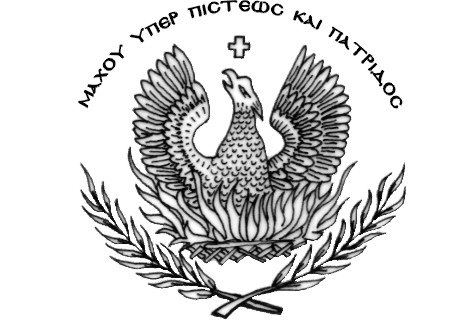 